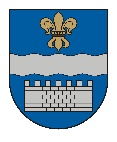 DAUGAVPILS DOMEK. Valdemāra iela 1, Daugavpils, LV-5401, tālr. 65404344, 65404365, fakss 65421941 e-pasts info@daugavpils.lv   www.daugavpils.lvL Ē M U M SDaugavpilī2022.gada 28.aprīlī                                                                                         Nr.254                                                                                                                       (prot. Nr.14,  16.§)Par Daugavpils pilsētas pašvaldības maksas pakalpojumu cenrādiPamatojoties uz likuma “Par pašvaldībām” 21.panta pirmās daļas 14.punkta a), b), g) apakšpunktu, Ministru kabineta 2018.gada 20.februāra noteikumu Nr. 97 „Publiskas personas mantas iznomāšanas noteikumi” 4.1.apakšpunktu un 5.punktu, Daugavpils domes Finanšu komitejas 2022.gada 22.aprīļa atzinumu Nr.17, atklāti balsojot: PAR – 15 (I.Aleksejevs, P.Dzalbe, A.Elksniņš,  A.Gržibovskis, L.Jankovska, I.Jukšinska, V.Kononovs, N.Kožanova, M.Lavrenovs, J.Lāčplēsis, I.Prelatovs, V.Sporāne-Hudojana, I.Šķinčs, M.Truskovskis, A.Vasiļjevs), PRET – nav, ATTURAS – nav, Daugavpils dome nolemj:1. Apstiprināt Daugavpils pilsētas pašvaldības telpu iznomāšanas maksu:2. Apstiprināt Daugavpils pilsētas pašvaldības Dzimtsarakstu nodaļas maksas pakalpojumu cenrādi:3. Noteikt, ka no Dzimtsarakstu nodaļas sniegtajiem pakalpojumu maksas tiek atbrīvotas:3.1. personas ar pirmās vai otrās grupas invaliditāti;3.2. politiski represētas personas;3.3. personas, kurām ir piešķirts trūcīgās ģimenes (personas) statuss;         3.4. personas, kuras deklarētas Daugavpils pilsētā ne mazāk kā 1 gadu, un kuras svinīgi               reģistrē savu laulību pilsētas svētku nedēļā;3.5. citos normatīvajos aktos noteiktajos gadījumos.4. Apstiprināt Daugavpils pilsētas pašvaldības Pilsētplānošanas un būvniecības departamenta maksas pakalpojumu cenrādi:5. Noteikt, ka no Pilsētplānošanas un būvniecības departamenta sniegtajiem pakalpojumu maksas tiek atbrīvotās no Daugavpils pilsētas pašvaldības budžeta iestādes un Daugavpils pilsētas pašvaldības kapitālsabiedrības.6. Noteikt, ka 4.punktā minētājiem pakalpojumiem, kas sniegti maznodrošinātām (trūcīgām) personām, daudzbērnu ģimenēm (trīs un vairāk bērnu), politiski represētām personām, kā arī personām ar pirmās vai otrās grupas invaliditāti, uzrādot atbilstošus dokumentus, un kad attiecīgais maksas pakalpojums ir nepieciešams šo personu īpašumā (valdījumā) esošā nekustamā īpašuma uzturēšanai, tiek piemērots koeficients 0,5.7. Apstiprināt Daugavpils pilsētas pašvaldības Īpašuma pārvaldīšanas departamenta Dzīvokļu nodaļas maksas pakalpojumu cenrādi:8. Atzīt par spēku zaudējušu Daugavpils pilsētas domes 2017.gada 8.jūnija lēmumu Nr.304 „Par Daugavpils pilsētas domes  maksas pakalpojumu cenrādi”.Domes priekšsēdētājs 		(personiskais paraksts)		              A.ElksniņšNr.p.k.Pakalpojuma veidsMērvienībaCena bez PVN(eur) PVN(eur)Cena ar PVN(eur)1.1.Domes konferenču zāles noma (K.Valdemāra ielā 1)1 st.20.004.2024.201.2.Domes sēžu zāles noma (K.Valdemāra ielā 1)1 st.6.501.377.87Nr.p.k.Pakalpojuma veidsMērvienībaCena bez PVN(eur) PVN(eur)Cena ar PVN(eur)2.1.Laulības noslēgšanas ceremonijaLaulības noslēgšanas ceremonijaLaulības noslēgšanas ceremonija2.1.1.Laulības noslēgšanas svinīga ceremonija Laulību nama Ceremoniju zālē piektdienās pēcpusdienā un sestdienās lielajā zālē ar viesu klātbūtni līdz 60 cilvēkiem 37.197.8145.002.1.2.Laulības noslēgšanas ceremonija ieslodzījuma vietā vai pēc personas lūguma citā piemērotā vietā, ja personas, kuras vēlas noslēgt laulību, nodrošina laulību reģistrācijai atbilstošus apstākļus41.328.6850.002.1.3.Laulības noslēgšanas svinīga ceremonija Laulību nama Mazajā zālē līdz 20 cilvēki piektdienās 21.494.5126.002.1.4.Laulību noslēgšanas ceremonija, ja viens vai abi laulājamie ir ārvalstu (ES dalībvalstu) pilsoņi  24.795.2130.002.1.5.Laulību noslēgšanas ceremonija, ja viens vai abi laulājamie ir ārvalstu (ne ES dalībvalstu) pilsoņi                                                                                                      41.328.6850.002.1.6.Laulības noslēgšana bez svinīgas ceremonijas, kurā piedalās 4 personas (līgava ar līgavaini un divi liecinieki)  Laulību nama Mazajā zālē darba dienās (izņemot pirmdienu)10.742.2613.002.2.Kopdzīves gadu jubilejas ceremonijaKopdzīves gadu jubilejas ceremonijaKopdzīves gadu jubilejas ceremonija2.2.1.Rožu, stikla, porcelāna, sudraba vai citas līdz 50 gadiem kopdzīves gadu jubilejas svinīgas ceremonijas organizēšana Laulību nama Ceremoniju zālē (zelta, dimanta jubilejas svinīgas ceremonijas ar atlaidi 100%)28.105.9034.002.3.Arhīva pakalpojumi un izziņu sagatavošanaArhīva pakalpojumi un izziņu sagatavošanaArhīva pakalpojumi un izziņu sagatavošana2.3.1.Izziņas par civilstāvokļa aktu reģistrāciju sagatavošana un izsniegšana (steidzamības kārtā)1 dokuments8.261.7410.002.3.2.Izziņas par civilstāvokļa aktu reģistrāciju sagatavošana un izsniegšana (2-5 darba dienu laikā)1 dokuments4.130.875.002.3.3.Arhīva pakalpojumi dzimtas koka apzināšanai1 dokuments8.261.7410.002.3.4.Iesnieguma vai pieteikuma aizpildīšana,  sagatavošana un nosūtīšana  uz ārvalstīm1 dokuments8.261.7410.002.3.5.Izziņas par dokumentu pārbaudi laulību reģistrācijai sagatavošana iesniegšanai garīdzniekiem vai citām dzimtsarakstu nodaļām 1 dokuments8.261.7410.002.3.6.Atkārtotas civilstāvokļa aktu apliecības izsniegšana (steidzamības kārtā)1 dokuments4.130.875.002.3.7.Daudzvalodu izziņas sagatavošana un izsniegšana1 dokuments8.261.7410.002.4.Telpu nomaTelpu nomaTelpu noma2.4.1.Šampanieša zāle, atrašanās laiks 30 min.30 min.6.201.307.502.4.2.Semināru zāle (60 kvadrātmetri) darba dienās (izņemot piektdienās). Ierīkota kafijas pauzēm. Ir kondicionieris. Var piedalīties līdz 45 cilvēkiem.1 st.24.795.2130.00Nr.p.k.Pakalpojuma veidsMērvienībaCena bez PVN(eur) PVN(eur)Cena ar PVN(eur)4.1.Zemes ierīcības projekta uzdevuma sagatavošanaZemes ierīcības projekta uzdevuma sagatavošanaZemes ierīcības projekta uzdevuma sagatavošana4.1.1.Platība līdz 0,5 ha1 projekts24.005.0429.044.1.2.Platība virs 0,5 ha 1 projekts48.0010.0858.084.2.Zemes ierīcības projekta apstiprināšanaZemes ierīcības projekta apstiprināšanaZemes ierīcības projekta apstiprināšana4.2.1.Zemes ierīcības projekta apstiprināšana1 projekts33.005.9338.934.3.Materiālu izskatīšanaMateriālu izskatīšanaMateriālu izskatīšana4.3.1.Izmaiņu būvprojektā saskaņošana, arhīvā reģistrēto lietu papildināšana ar projekta izmaiņām-10.002.1012.104.4.Lēmuma par detālplānojuma vai  lokālplānojuma  uzsākšanu noraksta un darba uzdevuma sagatavošanaLēmuma par detālplānojuma vai  lokālplānojuma  uzsākšanu noraksta un darba uzdevuma sagatavošanaLēmuma par detālplānojuma vai  lokālplānojuma  uzsākšanu noraksta un darba uzdevuma sagatavošana4.4.1.Pie projektējamās teritorijas platības līdz 0,5 ha (ieskaitot)1 projekts50.0010.5060.504.4.2Pie projektējamās teritorijas platības virs 0,5 ha (par katru nākamo 0,5 ha, bet ne vairāk kā 200 euro)1 projekts24.005.0429.044.5.     Administratīvā līguma par detālplānojuma īstenošanu sagatavošana     Administratīvā līguma par detālplānojuma īstenošanu sagatavošana     Administratīvā līguma par detālplānojuma īstenošanu sagatavošana4.5.1.Administratīvā  līguma par detālplānojuma īstenošanu sagatavošana    1 projekts50.0010.5060.504.6.Par krāsu pases izgatavošanu un izsniegšanuPar krāsu pases izgatavošanu un izsniegšanuPar krāsu pases izgatavošanu un izsniegšanu4.6.1.Vienkāršas ēkas fasādei (1-2 stāvu objekts bez arhitektūras detaļām)1 objekts28.005.8833.884.6.2.Vidējas sarežģītības ēkas fasādei  (vairāku stāvu ēka ar vienkāršām arhitektūras detaļām)1 objekts36.007.5643.564.6.3.Sarežģītai ēkas fasādei, arhitektūras piemineklim1 objekts55.0011.5566.554.7.Izziņas par būves neesamību sagatavošanaIzziņas par būves neesamību sagatavošanaIzziņas par būves neesamību sagatavošana4.7.1.Izziņas par būves neesamību sagatavošana1 objekts15.003.1518.15Nr.p.k.Pakalpojuma veidsMērvienībaCena bez PVN(eur) PVN(eur)Cena ar PVN(eur)7.1.Paraksta īstuma apliecināšana saistībā ar parakstu vākšanu par likumprojektu, Satversmes grozījumu projektu vai ierosinājumu rīkot tautas nobalsošanu par Saeimas atsaukšanuPar vienu parakstu1.42Neapl.1.42